Special Lecture特別講義のご案内「Critical Metals: Changes in Demand and Mining」December 22 (WED), 2021     10:30-12:00, 13:00-14:30Rm. 322, W2W2号館3階322室Lecturer/講師：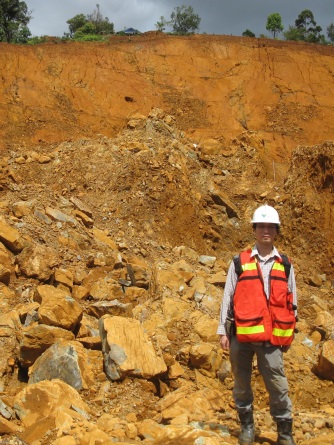 Dr. SANEMATSU Kenzo/実松 健造　博士Research Institute for Geo-Resources and Environment, National Institute of Advanced Industrial Science and Technology (AIST)(Visiting Professor, Center for Research and Education of Environmental Technology, Faculty of Engineering）国立研究開発法人産業技術総合研究所地圏資源環境研究部門（工学研究院附属環境工学研究教育センター 客員教授）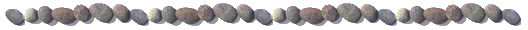 【Contact】/【お問い合わせ】YONEZU Kotaro (yone@mine.kyushu-u.ac.jp)Department of Earth Resources Engineering, Faculty of Engineering工学研究院地球資源システム工学部門・米津　幸太郎